Artículos científicosDe libros fugitivos a libros viajeros: literacidad crítica a través de FacebookFrom fugitive books to travel books: critical literacy through FacebookElsa Xanat Contreras López Universidad Michoacana de San Nicolás de Hidalgo, Méxicoxanatcl@gmail.com  http://orcid.org/0000-0002-2558-997X
Olga López Pérez Universidad Michoacana de San Nicolás de Hidalgo, Méxicoolga.lopez@umich.mx http://orcid.org/0000-0002-1038-965XJoanna Koral Chávez López Universidad Michoacana de San Nicolás de Hidalgo, México joanna.chavez@umich.mxhttp://orcid.org/0000-0002-6677-5402ResumenLa escuela es el contexto en donde se busca propiciar el aprendizaje al utilizar la escritura y la lectura como dispositivos pedagógicos. Especialmente en la universidad, la lectura está posicionada como una práctica para el acceso y la producción del saber, sin embargo, con el desarrollo del Internet la lectura se transforma porque los libros y las bibliotecas dejan de ser exclusivos de la escuela, así como dejan de ser los únicos medios de acceso al conocimiento y la escuela deja de ser el único contexto y tiempo de aprendizaje. Ahora bien,  las redes sociales son espacios digitales en donde se establece una constante interacción entre los usuarios, esto por medio de recursos de multimedia, comentarios, reacciones y otros recursos. Una de las redes sociales con una amplia comunidad de usuarios es Facebook, red que por su diseño y funciones permite ser utilizada como estrategia de enseñanza y aprendizaje complementaria, trazando puentes entre las prácticas letradas convencionales y el currículo escolar, propiciando la conformación de comunidades de prácticas literarias digitales. Así, en dichas comunidades la necesidad del pensamiento crítico se hace explícito, aspecto que enfatiza la literacidad crítica y la perspectiva sociocultural. Esta investigación presenta como objetivo explorar y describir las prácticas literarias digitales y las formas de interacción para conformar una Comunidad de Prácticas Literarias Digitales mediante el diseño de actividades en una estrategia denominada Libros Fugitivos, llevada a cabo en una página web de Facebook. Se desarrolló a partir de un enfoque cualitativo, de tipo descriptivo y exploratorio. La conformación de la comunidad se realizó con actividades y materiales diseñados para propiciar la participación de los usuarios por reacciones y comentarios. Para el análisis de resultados se establecieron dos categorías: 1. comunidades de práctica y 2. literacidad crítica. Los resultados muestran que Internet amplía las formas de acceso y presentación de la información, enriquece, diversifica y complejiza la lectura y la escritura como prácticas sociales situadas. Así, se requiere de lectores capaces de posicionarse desde una perspectiva crítica sociocultural que atienda a comprender la ideología, leer en las redes sociales requiere de la lectura crítica como forma de leer la ideología, de valorar, seleccionar y emitir una postura. Para la conformación de Comunidades de Prácticas Literarias Digitales, el diseño de las actividades, junto con la intención de transformar una red social en una comunidad de prácticas literarias digitales, permitió obtener información que refleja el progreso de la participación de los miembros, por lo que se hace posible plantear Facebook como un amigo en donde los libros dejan de navegar como fugitivos para posicionarse como oportunidad de viaje para aprender, crear, compartir y participar en situaciones sociales e intercambiar ideologías.Palabras clave: Redes sociales; lectura; literacidad crítica; Comunidad de Práctica.AbstractSchool is the main context in which time is focused on promoting learning through the use of writing and reading as pedagogical devices. In the university, reading is positioned as a practice for the access and production of knowledge, however, with the introduction of the internet, reading is transformed because books and libraries are no longer exclusive to the school and the only means of access to knowledge, just as the school is no longer the only context and time for learning. Now, on the Internet there are social networks, which are digital spaces where a constant interaction between users is established, this through multimedia resources, comments, reactions, among others. One of the social networks with an extensive community of users is Facebook, which by its design and functions can be used for the design of activities and strategies for teaching and learning, building bridges between conventional literary practices and the school curriculum, forming communities of digital literary practices. In these communities the need for critical thinking is made explicit, an aspect that emphasizes critical literacy and sociocultural perspective. This research aims to explore and describe digital literary practices and forms of interaction to form a Community of Digital Literary Practices through the design of activities in a strategy called Fugitive Books, carried out on a Facebook web page. It was developed from a qualitative, descriptive and exploratory approach. For the formation of the community, visual activities were designed to encourage participation explicitly and implicitly through reactions and comments. Thus, for the analysis of the results, two categories were established: 1. communities of practice and 2. critical literacy. The results show that the Internet broadens the forms of access and presentation of information, that is, it enriches, diversifies and complexifies reading and writing as situated social practices. Thus, readers capable of positioning themselves from a critical sociocultural perspective are required, a digital and critical reader who seeks to understand ideology, i.e., reading in social networks requires critical reading as a way of reading ideology, assessing and selecting and issuing a position. In relation to the conformation of Communities of Digital Literary Practices, the design of the activities, together with the intention of transforming a social network into a community of digital literary practices, allowed obtaining information to identify the progress of the participation of the members, so it becomes possible to propose Facebook as a friend where books stop navigating as fugitives to position themselves as a travel opportunity to learn, create, share and participate in order to exchange ideologies.Keywords: Social media; Reading; Critical Literacy; Community of Practice.Fecha Recepción: Junio 2021                                    Fecha Aceptación: Diciembre 2021IntroducciónEl objetivo de la escuela es el aprendizaje y la lectura suele ser una actividad que se integra en los programas educativos con la función de evaluación, llegando a caracterizarla como una actividad que debe realizarse en privado, de forma individual, esto llevó a posicionar la lectura como un deber para la escuela necesario para el aprendizaje (Petit, 2001; Chartier & Hérbrad, 1994). Así, leer en la escuela, especialmente en la universidad, se ha colocado como un objeto de enseñanza y una herramienta para el acceso y la producción del conocimiento, es decir, como un imperativo cultural, social y político (Baudelot et al., 2010).  Ahora bien, la lectura se ha enfrentado al cambio de soportes en los que se presenta la escritura, cambios que son producto del desarrollo incesante de la tecnología, pero que generan nuevas maneras de leer que suelen ser desconocidas por las instituciones educativas. Es así que se reconoce una brecha entre los estudiantes y las instituciones educativas y que se explica a partir de estudios como los de Baudelot et al. (2010) y Ramírez (2006) que muestran cómo es que leer no solo se impone en la escuela como una práctica que se aleja de lo social, sino que, además, se solicita y valora la lectura a partir de una interpretación única del texto, considerada verdadera y que se asocia a la capacidad de comprensión de la persona.Es a partir de lo anterior que, en este trabajo se presenta una experiencia orientada a convocar a usuarios de Facebook para adherirse a un sitio web y conformar una comunidad de prácticas letradas desde la literacidad crítica. Asimismo, se buscó impulsar el uso educativo de redes sociales, especialmente Facebook, esto debido a que es una plataforma que, a pesar de ser reconocida como un entorno social de entretenimiento y ocio, por las funciones que ofrece se propone como herramienta educativa si se integra a partir de una planeación pedagógica (Cassany, 2012). Así, partimos de reconocer que las redes sociales conllevan a las personas a ejercer un rol activo, es decir, no solo son receptores y consumidores de información, sino que, además ejercen un rol como productores y mediadores, sobre todo a partir de curar la información y realizar una lectura crítica, esto reafirma la importancia y pertinencia de la literacidad crítica como marco teórico que orienta el diseño de las actividades de un diseño metodológico y didáctico (Cassany, 2015).Tienes una solicitud de amistad de Facebook   Internet configura espacios en donde se almacena información diversa que modifica las formas de relación entre los seres humanos y el conocimiento, además se configuran nuevas maneras de comunicación que amplían los medios de participación social (Cassany, 2010). Así, su uso en la educación conlleva a dos posicionamientos de debate y reflexión, el primero considera que las Tecnologías de la Información y Comunicación (TIC) demandan la transformación de las prácticas pedagógicas, limitando su uso como medio de comunicación que no incluye la interacción como participación social para la construcción de conocimiento (Cassany, 2014). Por el contrario, también se plantea que las TIC amplían y diversifican las herramientas de enseñanza, las cuales fortalece la docencia a partir de actividades didácticas que potencializan la oportunidad de escribir y leer para aprender, esto a partir de propiciar la participación como interacción social situada en una comunidad de práctica (Cassany, 2014).Ahora bien, en la actualidad, el libro no es la única fuente de acceso al conocimiento, ni su forma impresa la única opción, asimismo, el tiempo de aprendizaje de contenidos escolares, no se limita a la enseñanza del aula, sino se extiende fuera de ella y se caracteriza por brindar la posibilidad de autoaprendizaje para responder a diversos propósitos (Chartier & Hérbrad, 1994; Cassany, 2010). Así, se reconoce que las TIC conllevan a la transformación de la lectura y la escritura caracterizada por la multimodalidad (Lankshear y Knobel, 2008), lo que, a su vez, ha diversificado las prácticas sociales (Street, 1984) y las formas del discurso (Gee, 2004). Es entonces que se considera posible usar Redes Sociales, como Facebook, como dispositivo pedagógico, lo cual no reduce o anula la planeación educativa, por el contrario, la sostiene como indispensable del proceso educativo.De tal manera, resulta pertinente reconocer que la forma, función y características de la lectura en la era del internet, como lo plantea Cassany (2006) amplía la oportunidad de leer, pero también presenta desafíos ante la complejidad que implica navegar en la web entre información diversa en contenido y formato de presentación. Entonces, a pesar de que en diversos países como México, se reporta una extensa preocupación por generar programas de fomento de lectura entre jóvenes que priorizan la comprensión del contenido, es pertinente y necesario plantear nuevas formas de propiciar el uso de la lectura para la escuela y no solo en ella. Así, más que encauzar el desarrollo de acciones que sostienen limitar la relación entre lectura y comprensión a partir de valorar una única interpretación posible y verdadera, resulta necesario retomar planteamientos como los de la literacidad crítica para que la educación considere la solicitud de amistad de Facebook (Cassany, 2015).Facebook y tú ahora son amigosEn la universidad se sostiene la lectura como práctica necesaria para que los estudiantes logren el objetivo de aprendizaje de la formación profesional y se busca que se asuman como lectores activos, con motivación propia y capaces de comprender diferentes tipos de textos (Ramírez, 2006).  De hecho, se asigna como deber de aprendizaje, sin explicitar el por qué o para qué, es decir, el docente no se asume como mediador sino como administrador que indica qué, cómo, cuándo leer y qué hacer con la lectura, además de emitir una valoración sobre la interpretación del texto y su relación el aprendizaje. Se solicita leer como imposición para la escuela y se suele expresar que los estudiantes no leen, no escriben, ni comprenden lo que leen (Cassany, 2013).A partir de la literacidad crítica y electrónica, Facebook se plantea como escenario para configurar actividades que la coloquen como herramienta educativa para configurar Entornos Virtuales de Aprendizaje (EVA). Para trazar puentes entre el currículo escolar y las prácticas letradas convencionales, y generar comunidades de práctica, se propone recuperar lo que Cassany (2008) explícita sobre la pertinencia de que los docentes conozcan las prácticas vernáculas y electrónicas que utilizan los estudiantes. Asimismo, se requiere identificar los aspectos favorables para usar Facebook en la educación, por ejemplo, que, al ser de acceso gratuito, tanto estudiantes y docentes, suelen disponer de un perfil y contar con experiencia sobre su funcionamiento; además, la textualidad se nutre con la parte gráfica y las opciones de participación que ofrece permite diseñar actividades en donde el rol de los estudiantes sea activo y crítico (Cassany, 2014; Yépez, 2020; Márquez y Valenzuela, 2017).Entonces, mediante Internet se lee más que antes, solo que se lee diferente y, especialmente, en las Redes Sociales los usuarios leen e interaccionan a partir de asumir una postura, crear, escribir y compartir sus propios textos. Esto convoca a la educación a pensar a Facebook como amigo del proceso de enseñanza situado en un contexto real que propicia el aprendizaje en el estudiante. Como amigo, Facebook permite acceso a otros idiomas, culturas y comunidades, puntos de vista, es decir, presenta a los usuarios una diversidad de textos en formatos multimodales que requieren y permiten analizar la ideología, al tiempo de argumentar y contraargumentar e incluso reafirmar la identidad a partir de incorporarse a comunidades en grupos cerrados o elegir sitios para participar y acceder a información (Vargas, 2015).Los libros no se fugan de las bibliotecas, se van de viaje en internetA lo largo de la escolarización, leer literatura es una tarea que reafirma la relación de la escuela con la cultura y la identidad social, de la misma manera, fuera de la escuela se relaciona con una actividad que se reconoce favorable para el tiempo de ocio y recreación (Chartier & Hérbrad, 1994; Baudelot et al., 2010). Sin embargo, antes de internet los libros eran colocados en las bibliotecas que prioriza la lectura como práctica silenciosa, individual y exclusiva de un lugar; con internet, el acceso a los libros se diversifica y simplifica, al tiempo que se complejiza porque como expresa Gubern (2010) “Internet es una gran librería desordenada” (p. 100).  Es entonces que, se requiere brindar atención sobre cuánto, dónde y qué leen los estudiantes, además de cómo acceden y leen, así como qué hacen con la lectura. Con lo anterior es posible generar situaciones de enseñanza que soliciten leer brindando un timón que le permita al estudiante el desarrollo de prácticas de lectura críticas (Cassany, 2005) y, en la actualidad, las Redes sociales son sitios en donde se ubican diversos grupos cerrados y páginas web orientadas al mismo objetivo la promoción, difusión y fortalecimiento de la lectura y obras literarias clásicas. Lugares en donde es posible acceder y compartir información sobre diversos textos, incluso solicitar, compartir o recomendar la versión impresa y/o hacer circular fragmentos seleccionados por cualquier usuario. A partir del uso de redes sociales, los libros dejan de ser exclusivos de la biblioteca y es posible acceder a ellos de forma inesperada o sin planear una búsqueda, lo cual se considera una fuga de los libros porque circulan sin autorización ni vigilancia o regulación externa como en las bibliotecas o librerías, es decir, se dejó de tener control absoluto. Por consiguiente, resulta pertinente plantear estrategias en donde en internet los libros dejen de ser fugitivos o cautivos, para conformar prácticas literarias multimodales que sitúan a los libros como portadores de historias que viajan hacia múltiples destinatarios y en diferentes comunidades de práctica. Así, resulta pertinente y posible transformar la rivalidad entre el libro impreso y digital, así como entre las bibliotecas y otras plataformas como Facebook, para pensarlos como medios complementarios que reorganizan las prácticas letradas para leer literatura (Gubern, 2010; Tang & Chaw, 2016; Street, 1984).MetodologíaLas redes sociales como contexto en donde se lee y escribe para participar, ha sido y es objeto de estudio de diferentes áreas como la Antropología, la Sociología, la Psicología y, sobre todo, de la Lingüística. Esta investigación tuvo como objetivo explorar y describir las prácticas literarias digitales mediante el diseño de actividades para una página web de Facebook. Se desarrolló a partir del enfoque cualitativo, de tipo descriptivo y exploratorio, dado que se trata de un estudio colectivo, focalizado en una serie de publicaciones analizadas de forma individual. Se utilizó la etnografía virtual como paradigma metodológico que permite caracterizar el contexto como comunidad de aprendizaje, utilizando un espacio virtual para la obtención de datos (Aceros, 2004; Garrido, 2003; Hine, 2004).Se examinaron y documentaron las interacciones mediadas por la red social Facebook, especialmente la relación entre los usuarios y las publicaciones, así como, entre usuarios. Bajo esta metodología, los seguidores del sitio web en Facebook interactuaron integrando información en diferentes formatos como texto escrito, audio, fotografías, videos y emojis. La etnografía virtual posibilitó documentar la realidad que construyen las personas al coincidir en un espacio virtual, en el que se comunican mediante la computadora y el internet como medio principal (Mason, 2001).Contexto La universidad ha buscado responder a la transformación de la enseñanza a partir del uso de las TIC, no obstante, ello ha generado diversos desafíos y posibilidades para repensar la configuración de diseños de enseñanza que propicien el aprendizaje significativo a través de contextos virtuales. Esta investigación se origina de la colaboración de un grupo integrado por docentes y estudiantes interesados en plantear el uso de Facebook como herramienta educativa para propiciar comunidades de prácticas letradas digitales. Se optó por Facebook como plataforma base para la investigación, en donde la intervención y la recuperación de datos se realizó a través del diseño de un sitio web cuyo dominio corresponde al título de Centro de Aprendizaje Universitario AlphaTIC, espacio dedicado a promover actividades que enmarcan la lectura y la escritura como práctica social situada que integra la literacidad crítica y digital. ParticipantesLa población de miembros como seguidores del sitio web Centro Aprendizaje Universitario AlphaTIC, hasta el momento de la última publicación que se retoma para este trabajo, se integró por el 83% de mujeres y el 16% hombres. Así, la muestra se determinó considerando los seguidores y el análisis estadístico de las diferentes publicaciones de lectura que se realizaron durante el proyecto. La edad de los participantes osciló entre los 13 a los 64 años, dentro de los cuales la página cuenta con seguidores de países como México, Colombia, Estados Unidos, Perú, El Salvador, Argentina, Rumania y España.Diseño de actividades y materiales El diseño de actividades para Facebook requiere la elaboración de materiales visuales que permitan ser comentadas a partir de un breve texto escrito, en este caso, para cada publicación se integraron recursos multimodales acompañados de una presentación escrita. Cada material invitó, de forma explícita e implícita, a los seguidores a participar a través de interaccionar en dos tipos de actividades, denominadas interactivas: intencionales e informativas. No es lo mismo, pero es igual, la historia detrás de la imagenLa diversidad que presenta la multimodalidad como elemento de Facebook y que se comparte como característica propia de internet, llevó a plantear una actividad para el pensamiento crítico para la que se seleccionó el libro El Fabricante de Edades que pertenece al género de ficción y que se integra al repertorio de materiales de lectura sugeridos con énfasis educativo para adolescentes. Considerando la perspectiva de Cassany (2010) que refiere a leer la ideología, al tiempo de conformar la propia, la actividad No es lo mismo, pero es igual se organizó en tres momentos diferentes. El primero con un recurso en el que se integran tres versiones de portada de un mismo texto, invitando a proponer un título para las imágenes (Figura 1). Enseguida, se enlaza la publicación de un material gráfico solo con texto, éste refiere al inicio de la historia del libro seleccionado y con la cual se invita a crear la continuación de la historia, situando la participación como continuidad de participaciones anteriores (Figura 1).  Finalmente, se realizó una tercera publicación que corresponde a la presentación del libro, al que aludían las publicaciones anteriores, invitando a reflexionar y participar sobre las anticipaciones realizadas, así como el interés por la historia (Figura 1). Figura 1. No es lo mismo, pero es igual, la historia detrás de la imagen.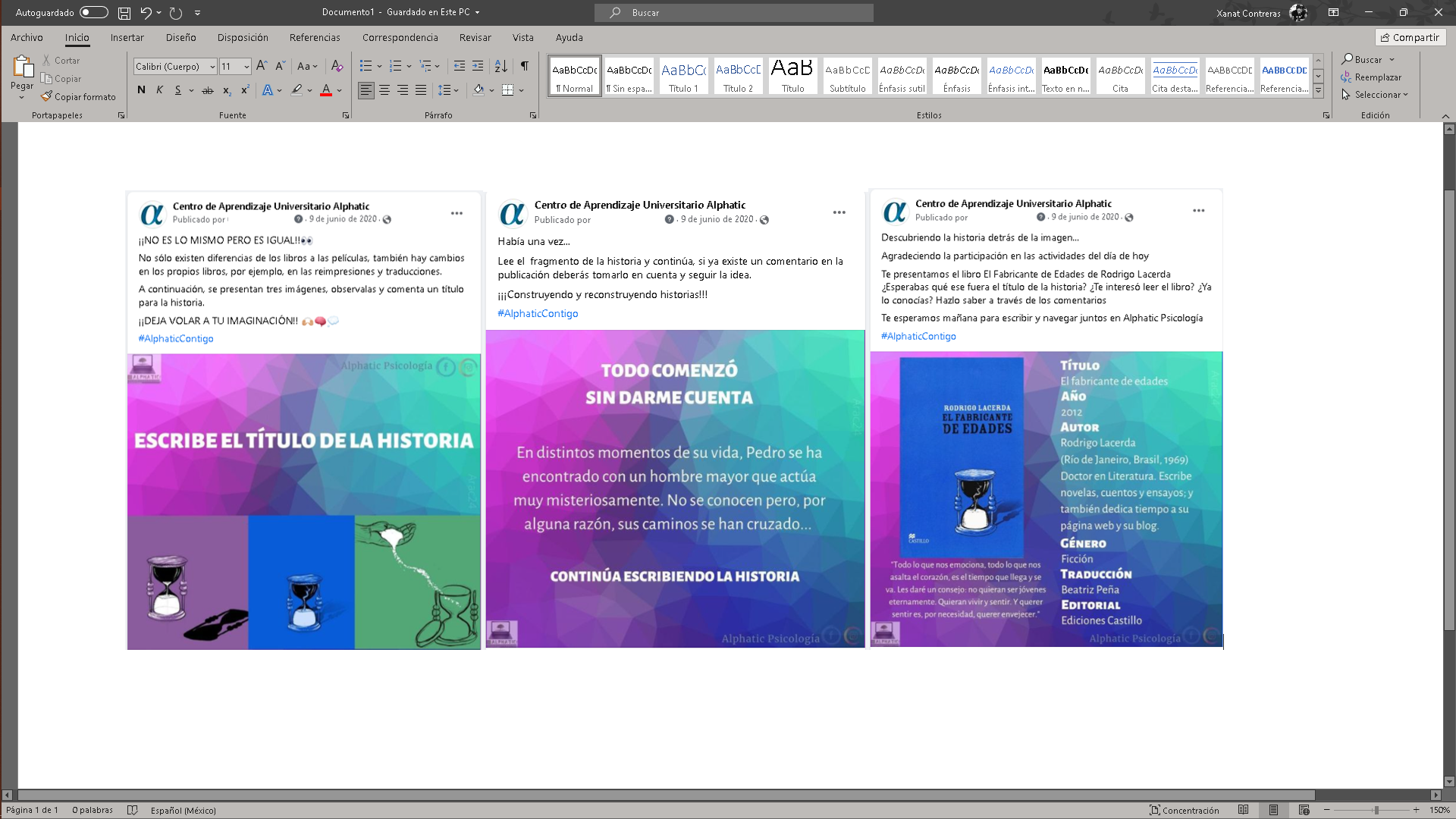    Fuente: elaboración propiaTe toca a ti, presenta tu libro favorito.En esta actividad se invitó a elegir, compartir y comentar su libro favorito, mencionando al autor y un dato denominado curioso, además de información de cuándo y dónde se publicó, si tiene continuación o es parte de una saga y/o si se ha traducido (Figura 2). Dichas interrogantes sostienen relación con publicaciones anteriores. Asimismo, se buscó conocer qué leen los seguidores de la página, al tiempo de generar una interacción en donde los mismos participantes pudieran interaccionar libremente agregando información e identificando posibles coincidencias con otras personas.Figura 2. Te toca a ti, presenta tu libro favoritoFuente: elaboración propia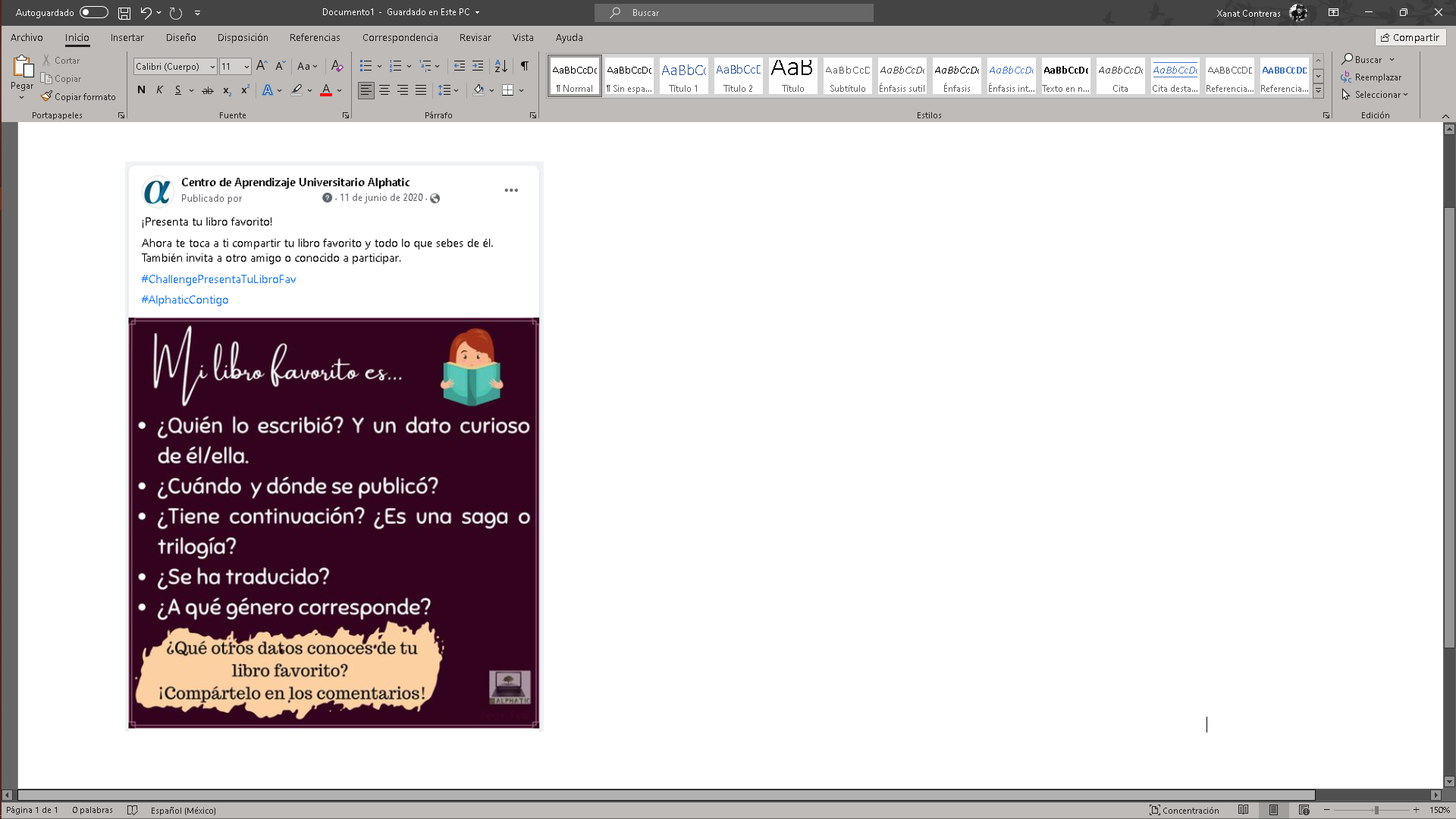 Nos vamos de vacaciones, libros viajerosLa escritura y la lectura como prácticas sociales que trascienden el tiempo y el espacio, han llevado a plantear que los textos, especialmente los libros y su contenido en cuanto obras literarias, brindan la posibilidad de viajar, de trasladarse a otros tiempos y vivir nuevas formas de pensar la realidad, crear mundos posibles (Morais, 2001).  Con el internet, hoy en día suele considerarse que la información no solo viaja a través del tiempo y espacio, sino que viaja a través de su interfaz, a la velocidad de la luz, es decir, se puede acceder a información o a establecer comunicación de forma inmediata, desdibujando fronteras, espacio y tiempo.Así, se plantea la actividad Libros Viajeros en la que se utiliza la analogía de viajar, con lo cual se posiciona a la obra literaria como el destino de viaje del lector y se invita a los seguidores a elegir un destino de viaje. Esta actividad se diseña tomando en cuanto la participación de los libros sugeridos por los usuarios en publicaciones anteriores, es decir, se seleccionaron seis historias de los libros sugeridos.  Enseguida, reconociendo la importancia que tiene para la literacidad crítica la interpretación desde el contexto y el autor, se vincula el destino de viaje no con la historia, sino con el país de procedencia del autor.Es entonces que, se elaboraron materiales visuales con los que el seguidor de la página decide su destino de viaje, brindando información sobre cómo acceder al viaje y sus opciones para tomar una decisión, así se utiliza la analogía de una agencia de viaje para generar una reflexión y planeación por parte del seguidor. Siendo así, la primera publicación se acompaña de tres materiales, uno de presentación de la actividad, otro acompañado de un mapamundi que señala los países destino, considerando la ciudad natal de cada autor y, finalmente, se mostraba la ruta que se iba a tomar a lo largo de la semana (Figura 3).Cabe mencionar que, la actividad se diseña a partir de reconocer el análisis que realiza Cassany (2010) para exponer la práctica social de literacidad mediante los hechos de escritura que acompañan las interacciones de las personas en un contexto de aeropuerto.  Figura 3. Nos vamos de vacaciones, libros viajeros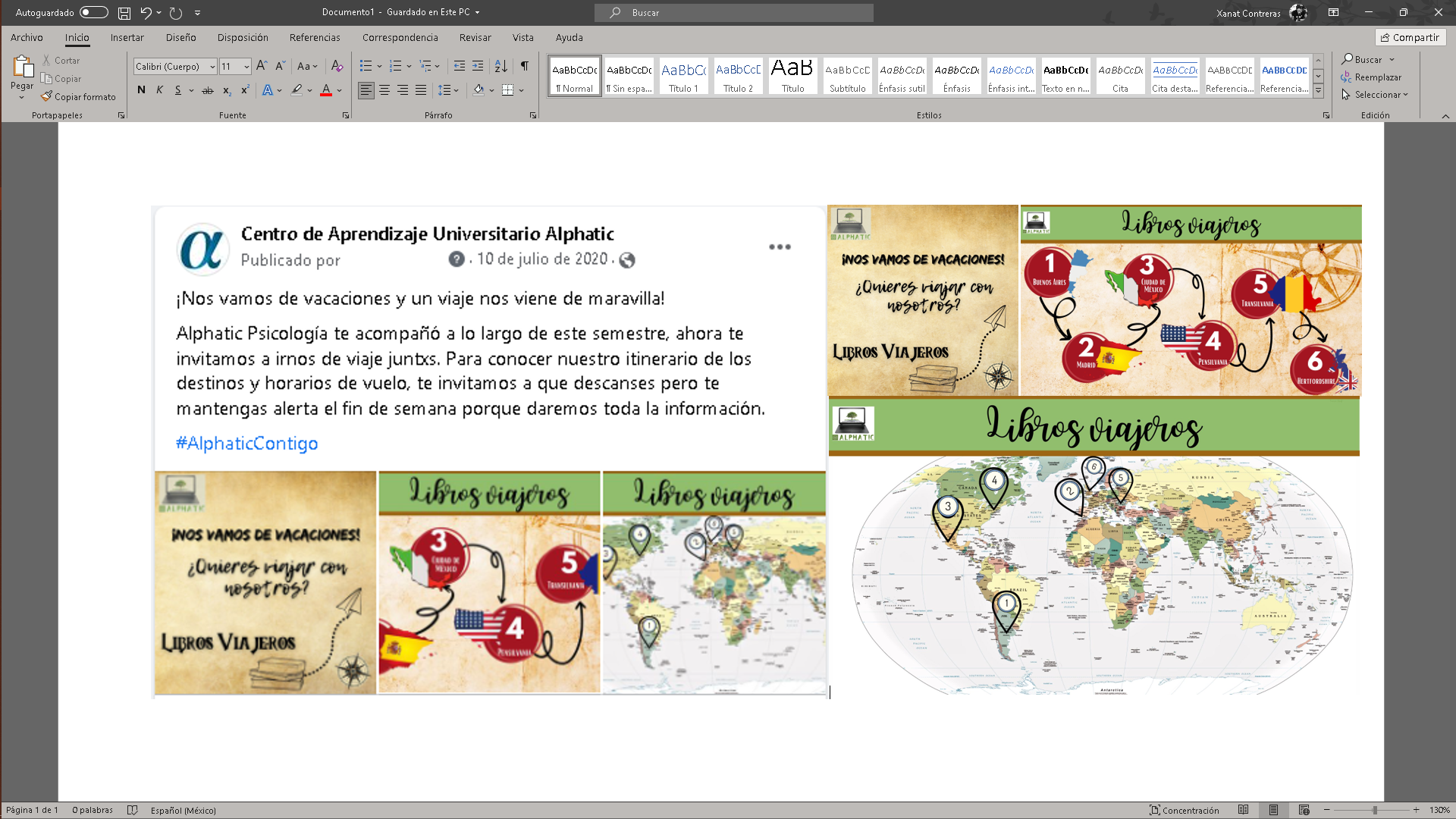 Fuente: elaboración propiaA lo largo de la semana se publicaron tres materiales en una misma publicación, que en su conjunto corresponde al viaje posible a realizar. El primer material refiere al boleto del destino a viajar, seriado, integrando el título del libro, más el país destino; el segundo material refiere a una infografía en donde se incorpora la portada del libro, el título, la transcripción de un fragmento corto, se indica el género al que pertenece, la fecha/año de publicación, en algunos casos, si pertenecía a una secuencia y, además, se incluyó información sobre el autor. En el caso de la segunda infografía, la información refiere al lugar a visitar, se señala en un mapa la ubicación geográfica del país, seguido de datos acerca de la moneda, divisas, idioma, estación del año en la que se encuentra y la diferencia horaria entre México (país de salida) con el país destino y, finalmente, se agregó información del país (Figura 4).Figura 4. Ejemplo de las infografías para los destinos.Fuente: elaboración propia 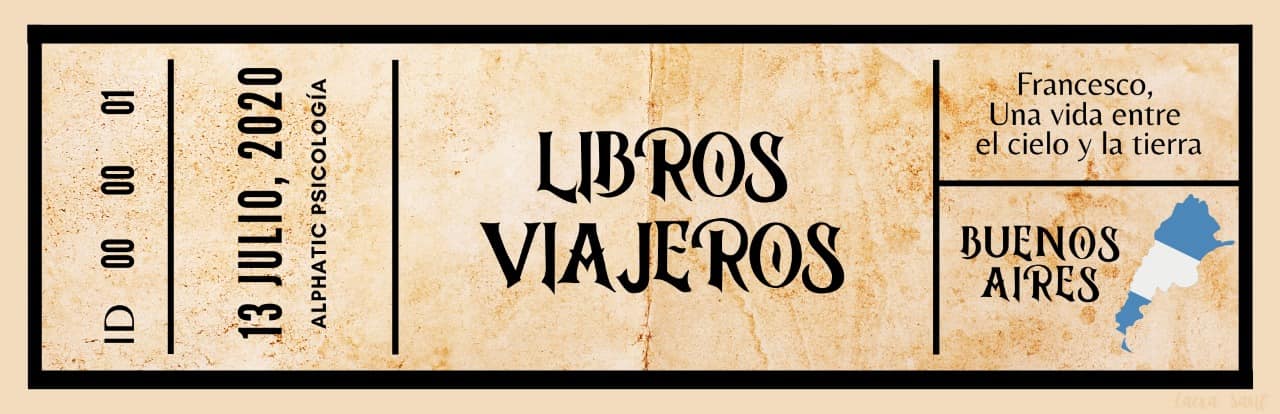 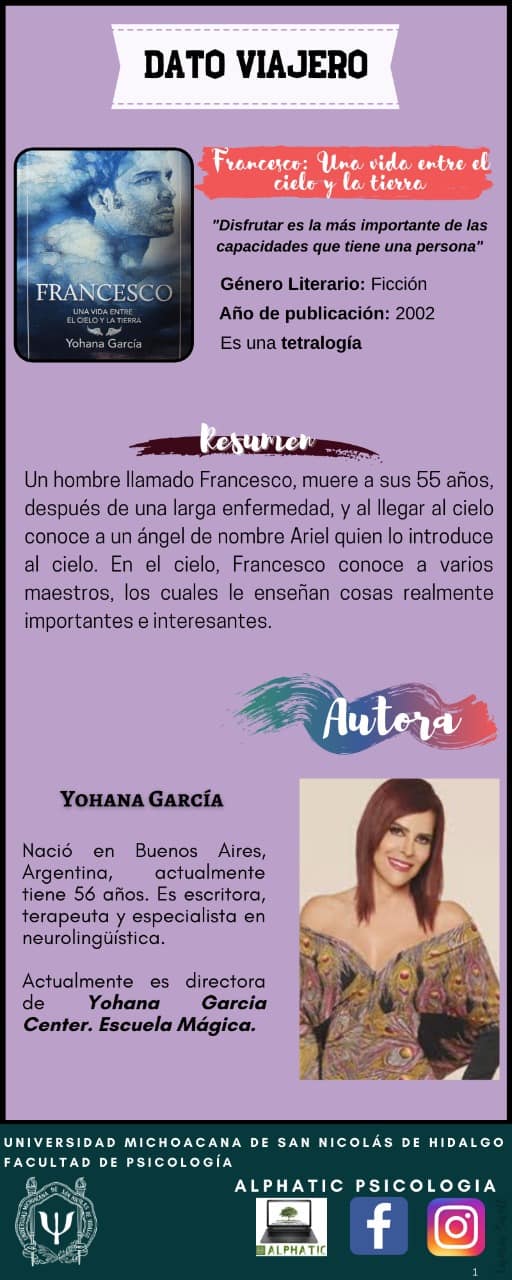 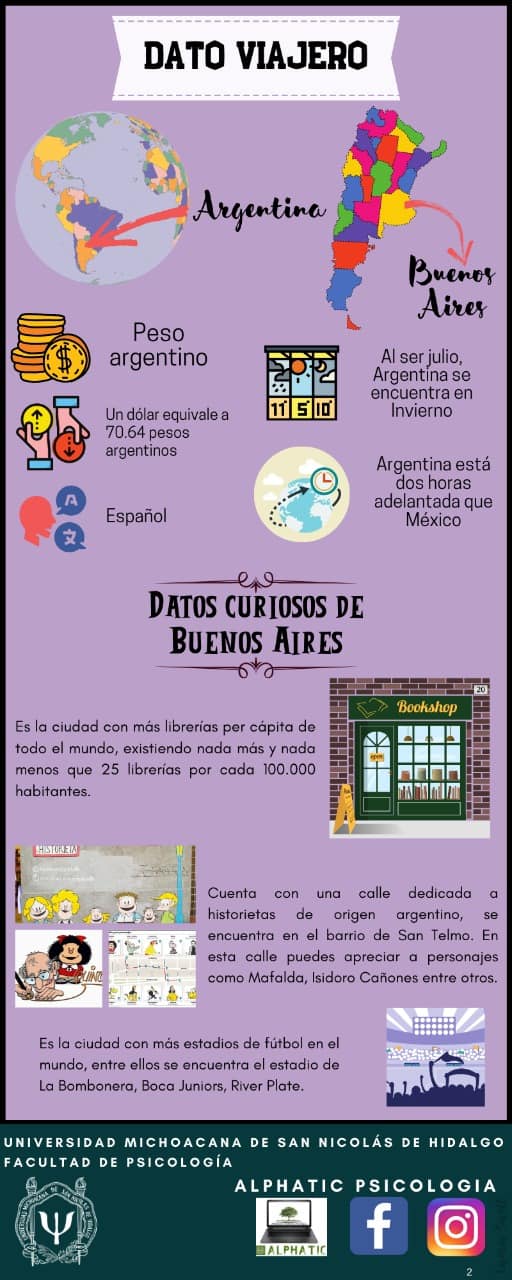 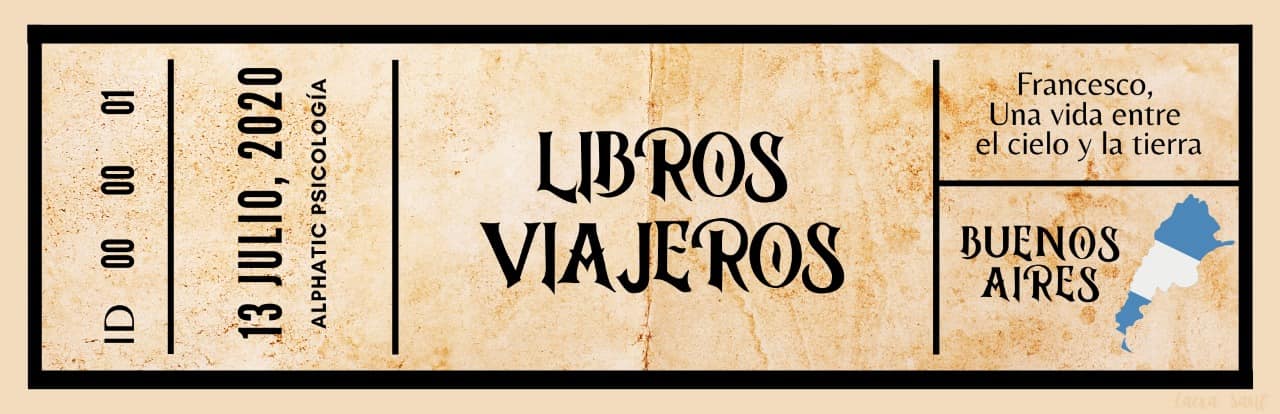 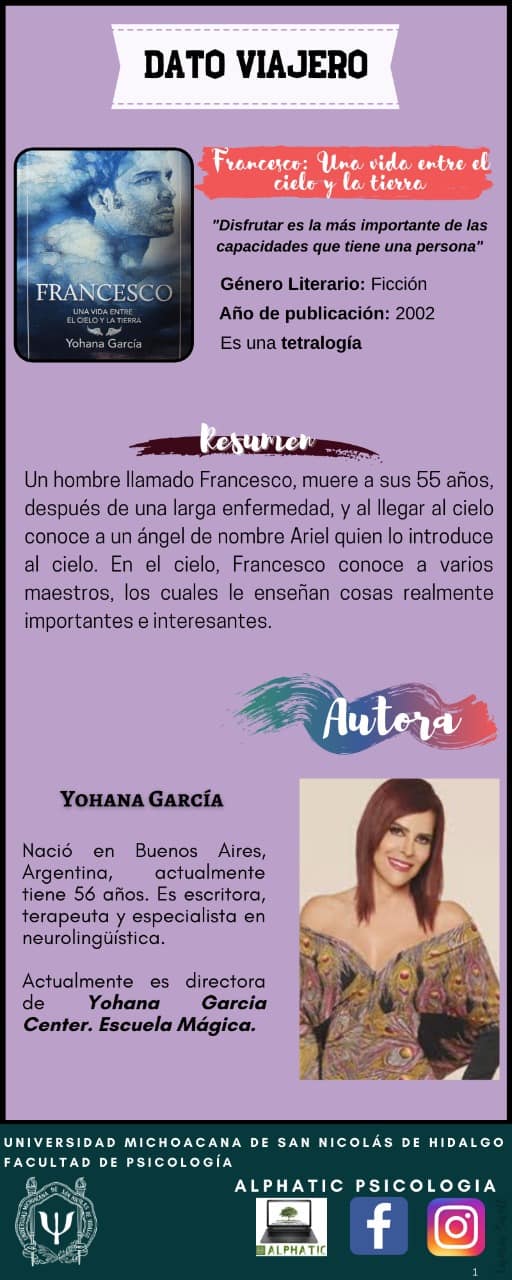 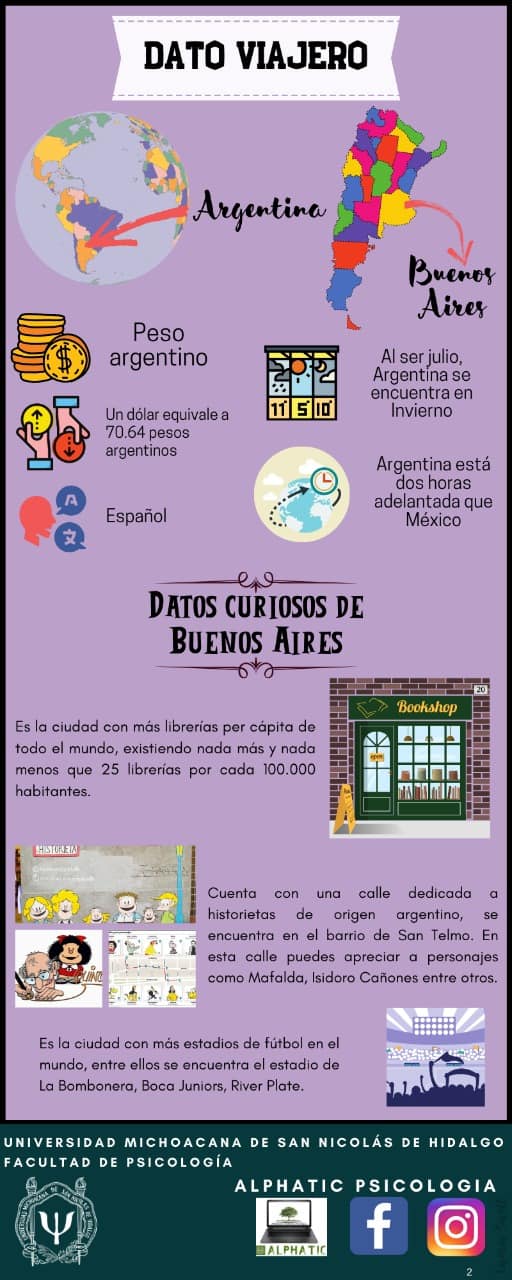 Categorías de AnálisisPara usar internet se requiere leer y escribir, al igual que se requiere ser usuario y miembro de toda red social. Plataformas como Facebook surgen con el objetivo de ampliar la comunicación en tiempo y espacio, es decir, parten de la atemporalidad que brinda internet para desarrollar un medio para la comunicación social y estar conectado con otras personas. No obstante, el desarrollo de Facebook ha permitido diversificar su uso con otras áreas como el marketing digital, incorporando el servicio de páginas web, lo cual brinda a los usuarios la posibilidad de configurar Entornos Virtuales Personales y adherirse a sitios para obtener información o servicios diversos.A partir de lo anterior se plantean dos categorías de análisis, la primera refiere a la comunidad de práctica (Wenger, 1998), mientras que la segunda corresponde a literacidad crítica desde la perspectiva sociocultural (Cassany, 2006). Una comunidad reconoce la afiliación por decisión libre de las personas que la integran, principalmente con el objetivo de compartir y colaborar. Las Comunidades de prácticas en Facebook se amplían para integrar las prácticas que caracterizan a sus miembros a través de la interacción que realizan, las formas y los medios que emplean, es decir, cómo construyen e intercambian conocimiento a partir de establecer y compartir un propósito. Por su parte, la literacidad crítica se enfoca en cómo las personas interpretan y valoran las prácticas letradas desarrollando y diferenciando una postura personal. Así, la lectura crítica se plantea como una práctica social que requiere situarse en un contexto de comunidad y que permite enfrentar los desafíos generados de la variedad y cantidad de información que se produce y habita en Internet y que circula en diferentes medios como Facebook.ResultadosLeer en las redes requiere de la lectura crítica como forma de leer la ideología, de valorar, seleccionar y emitir una postura personal ante el desafío de enfrentarse a una amplia y diversa cantidad de información. Los hallazgos encontrados en la investigación se organizan presentando la descripción de las formas de participación a partir de actividades diseñadas siguiendo los planteamientos de Wenger (1998) sobre comunidad de práctica y de Cassany (2010) sobre la literacidad crítica.Participación a través de interaccionar con la páginaLa participación en sitios web como el que se presenta en esta investigación a través de la red social Facebook, da cuenta de la lectura crítica de los usuarios, esto corresponde a valorar un sitio web al que se suscriben al decidir seguirlo, situándose como miembro. Siguiendo a Knobel y Lankshear (2011), quienes recuperan el remix como elemento de la cultura, al tiempo de acordar con Lessing (2008), quién reconoce que la participación cultural de las personas se caracteriza por las prácticas de lectura y escritura. De tal forma, mencionan que las culturas de solo lectura se conforman por actores pasivos que actúan como consumidores; mientras que, por el contrario, la cultura que incluye sujetos que leen y escriben para aportar y crear, se posicionan como activos. De manera que, la suscripción al sitio, de acuerdo a la estadística de Facebook, ha llevado a 894 usuarios a integrarse como miembros de la comunidad, asimismo, se observa cómo a partir de las actividades realizadas sobre lectura, las cuales se documentan en este trabajo, la adscripción de usuarios a miembros ha aumentado (Figura 5).   Figura 5. Adscripción de usuarios a miembros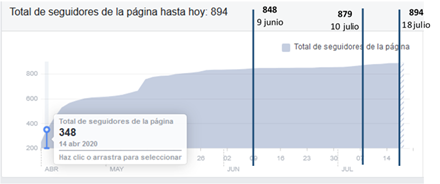 Fuente: elaboración propiaParticipación a través de interaccionar con las publicacionesCon base en las publicaciones, la interacción de los miembros refleja que la principal forma de interacción sobre las publicaciones apunta a los comentarios, es decir, por medio de la participación escrita, por el contrario, con menor alcance se localiza la opción de compartir. Asimismo, además de que se escribe y lee de formas diversas, para participar en las publicaciones se requiere leer a partir de integrar imagen y texto, ahora bien, la publicación descubre qué hay detrás de la imagen. Entonces, además de expresar el asombro, el interés por el texto y/o emitir el punto de vista personal, se obtuvo la reacción más alta con el emoji Me asombra. Esto confirma que la multimodalidad propicia que se escriba con mayor frecuencia, es decir, coloca la escritura y lectura como prácticas cotidianas.  Finalmente, a partir de brindar información que permite evaluar la propia ideología, se observa cómo emerge el interés por acceder o no a la lectura del libro que se presenta y expresando su propia postura.  La actividad libros fugitivos presenta hallazgos significativos al ser la actividad a la que principalmente se reacciona en compartir, esto se asocia con cómo se sitúa la actividad y el texto al presentar al autor y su país de origen, al tiempo de relacionarla con hechos sociales que se vinculan en una práctica social como viajar, genera un contexto propicio para la comprensión y motivación en el lector. No se recomienda un libro por sí mismo desde la perspectiva del administrador del sitio, se presenta a partir de elementos que lo contextualizan y que resultan necesarios para identificar la ideología, e incluso el discurso. De tal manera, la publicación le brinda al lector elementos para ser crítico y situar el texto a partir del contexto del que emerge desde el autor.Finalmente, la aceptación a través de compartir plantea la importancia que tiene recuperar textos que son sugeridos por los miembros de la comunidad, ya que los que se utilizaron para la actividad Libros viajeros, son textos que fueron sugeridos por los miembros a través de participar en la publicación Recomienda un libro. De esta forma, los seis textos seleccionados y ubicados como destinos, fueron solicitados para su lectura con interés a integrarse a un vuelo compartido, es decir, participar en actividades de lectura conjunta, así como generar mayor interés hacia textos que refieren a historias consideradas de ficción o fantásticas (Tabla I). Fuente: elaboración propiaParticipación a través de interaccionar con los miembrosLa producción, intercambio y negociación sobre la ideología personal y la interpretación del texto, se observa en la interacción entre los miembros de una comunidad letrada que se caracterizan por una lectura crítica, así la participación que se obtiene coincide con las características que plantea el remix digital, en donde los usuarios integran al texto diversos formatos y versiones, tal como se observa en la figura 6. Asimismo, la creación en colaboración es parte del alcance que se reconoce en las redes sociales, esto se refleja una integración a la comunidad al establecer la relación con otros, participando en una creación conjunta, que implica la lectura para situar y adecuarla a la ideología que construyen en conjunto. Figura 6. Ideología de los usuarios. 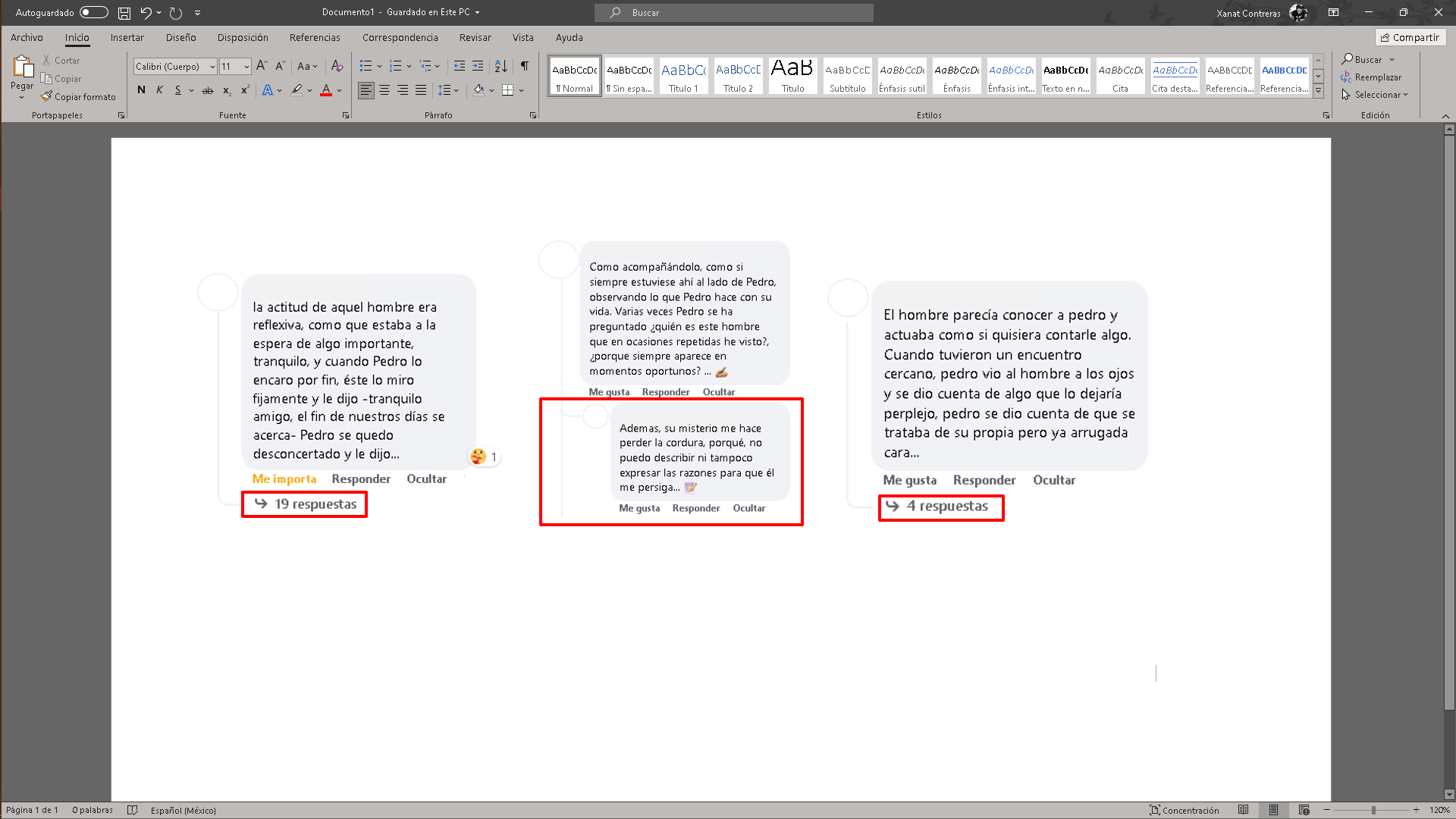 Fuente: elaboración propiaLa participación social a través de interactuar en plataformas de acceso libre como Facebook, permite conectar a usuarios para reafirmar y sostener lazos de comunicación que preceden al entorno virtual, así como establecer nuevas relaciones de amistad. Es entonces que, a pesar de que la principal característica de Facebook es la comunicación, hoy en día su alcance incluye el manejo de información y el acceso a la participación en actividades diversas que requieren de la lectura crítica como posibilidad para comprender y construir la ideología de otros y la propia. A través de los resultados se observa que, Facebook se compone por funciones que, integradas en una planeación didáctica y con un objetivo de aprendizaje, permiten configurar comunidades de práctica literarias digitales que recuperan el vínculo entre el contexto escolar y social.DiscusiónInternet amplía las formas de acceso y de presentación de la información, es decir, enriquece, diversifica y complejiza la lectura y la escritura como prácticas sociales situadas. Así, se requiere de lectores capaces de posicionarse desde una perspectiva crítica sociocultural, un lector digital y crítico que atienda a buscar comprender la ideología que como expresa Cassany (2006) existe en las líneas, entre líneas y tras las líneas. Asimismo, esto incluye la posibilidad de realizar una interpretación personal, al tiempo de diferenciarla de la que existe detrás del texto, la del autor. Es entonces que cabe reafirmar que, hoy en día, no se transforma o anula el libro impreso al electrónico, o la información colocada en papel por la multimodalidad, por el contrario, se colocan como elementos que se complementan, en donde ambos requieren de la comprensión como elemento indispensable para participar en hechos sociales que incluyen leer y escribir.ConclusionesLas redes sociales son espacios que los usuarios habitan a través de usar la lectura y la escritura para sostener comunicación atemporal con una red de amigos. En el caso de Facebook, se plantea como una herramienta que a través de las funciones que la integran, tales como la valoración por emojis, comentar y compartir, propician la conformación de la identidad personal. Así, a través de los resultados obtenidos, resulta viable reconocer en Facebook el potencial para propiciar comunidades de prácticas en donde se participe ejerciendo la lectura crítica como elemento que guía y que brinda sentido en las formas de interacción.Finalmente, se plantea la necesidad de configurar escenarios para emprender prácticas letradas en donde las personas no solo accedan a materiales de lectura o recomendaciones de las mismas, sino que, participen en actividades que les requiera emitir de forma escrita su ideología, su postura, incluso para compartir y construir en colaboración. Asimismo, los resultados conllevan a posicionar las páginas web de Facebook, como contextos para la conformación de comunidades de práctica que apunten a desdibujar la brecha entre la escuela y la cultura, entre la lectura privada y solitaria, silenciosa, propiciando un espacio abierto, en donde la participación en comunidad amplié el aprendizaje.Futuras líneas de investigaciónEs entonces que, resulta pertinente plantear a Facebook  como una estrategia en la que a partir de los nuevos estudios sobre Literacidad, la Literacidad Crítica y Digital, los libros dejen de ser fugitivos o cautivos como tesoros que deben esconderse, sino para conformar prácticas literarias multimodales que sitúan a los libros como portadores de historias que viajan hacia múltiples destinatarios, en diferentes momentos del sistema educativo con un uso académico, escolar y personal bajo contextos reales de la vida cotidiana.Referencias Aceros G., J. C. (2004). Instituciones sociales. Estructuras sociales y realidades subjetivas. Editorial UOC.Baudelot, C., Cartier, M., y Detrez, C. (2010). Y sin embargo leen. Universidad VeracruzanaCassany, D. (2005) Navegar con timón crítico. Cuadernos de Pedagogía, 352, 33-36. https://www.researchgate.net/publication/39214372_Navegar_con_timon_criticoCassany, D. (2006). Tras las líneas. Anagrama.Cassany, D. (2008). Prácticas letradas contemporáneas. Ríos de Tinta.Cassany, D. (2010). Aproximación a la literacidad crítica. PERSPECTIVA, 28(2), 353-374. https://doi.org/10.5007/2175-795X.2010v28n2p353Cassany, D. (2013). ¿Cómo se lee y se escribe en línea? Revista Electrónica Leer, Escribir y Descubrir, 1(1), 1-26.Cassany, D. (2014). Cinco buenas prácticas de enseñanza con internet. Lenguaje y textos, 39, 39-47.Cassany, D. (2015). Literacidad crítica: leer y escribir la ideología. Researchgate, (pp. 89-96). https://www.researchgate.net/publication/251839730Cassany, D., y Allué, C. (2012). Leer literatura en la época de Internet. Biribilka-En espiral: revista del Centro de Apoyo al Profesorado de Navarra, 10, 1-7.Chartier, A. M., & Hébrard, J. (1994). Discursos sobre la lectura (1880-1980). Gedisa.Garrido, A. (2003). El aprendizaje como identidad de participación en la práctica de una comunidad virtual. UOC, Internet Interdisciplinary Institute. http://www.uoc.edu/in3/dt/20088/index.htmlGee, J. P. (2004). Literacy and education. Routledge.Gubern, R. (2010). Metamorfosis de la lectura. Anagrama.Hine, C. (2004). Etnografía virtual. Editorial UOC, colección Nuevas Tecnologías y Sociedad.Lankshear, C., y Knobel, M. (2008). Nuevos alfabetismos. Su práctica cotidiana y el aprendizaje en el aula. Ediciones Morata.Lessig, L. (2008): Remix: Making Art and Commerce Thrive in the Hybrid Economy. The Penguin Press.Márquez, M. M., y Valenzuela, J. R. (2017). Leer más allá de las líneas. Análisis de los procesos de la lectura digital desde la perspectiva de la literacidad. Sinéctica, (50), 1-17. https://doi.org/10.31391/S2007-7033(2018)0050-012Mason, B. (2001). Issues in virtual ethnography. In K. Buckner (Ed.), Ethnographic studies in real and virtual environments (pp. 61-69). Q.M. College Morais, J. (2001). El arte de leer. Machado Libros.Petit, M. (2001). Lecturas: del espacio íntimo al espacio público. Fondo de Cultura Económico.Ramírez, M. S. (2006). El objeto del Objeto de Aprendizaje: Experiencia de Colaboración Institucional y Multidisciplinar. Universidad Virtual del Tecnológico de Monterrey: http://www.ruv.itesm.mx/cursos/maestria/proyectos/oa/homedoc.htmlStreet, B. (1984). Literacy in theory and practice. Cambridge University Press.Tang, C. M. & Chaw, L. Y. (2016). Digital Literacy: A Prerequisite for Effective Learning in a Blended Learning Environment? The Electronic Journal of e‐Learning, 14(1), 54-65. https://researchonline.jcu.edu.au/40787/1/40787%20Tang%20and%20Chaw%202015.pdfVargas, A. (2015).  Literacidad crítica y literacidades digitales: ¿una relación necesaria? (Una aproximación a un marco teórico para lectura crítica). Folios, 42(2), 139-160.Wenger, E. (1998). Communities of Practice. Learning, Meaning and Identity. CUPYépez, S. (2020). Facebook más allá del aula. Uso y retos para el proceso de enseñanza-aprendizaje compartido de la Historia y las Humanidades. Análisis Carolina. Serie: Formación virtual. https://doi.org/10.33960/AC_37.2020Tabla I. Libros viajerosLibroGénero literarioDestino de la publicaciónPedidosFrancesco: Una vida entre el cielo y la tierraFicción y autoayudaBuenos Aires, Argentina9La biblia de los caídosLiteratura fantástica y suspensoMadrid, España9El principio del placerLiteratura fantásticaCiudad de México8Las ventajas de ser invisibleJuvenil y novela epistolarPensilvania, Estados Unidos3Los hornos de HitlerNovela, biografía y autobiografíaTransilvania, Rumania5El cuarto oscuroNovela policial y misterioHertfordshire, Reino Unido3